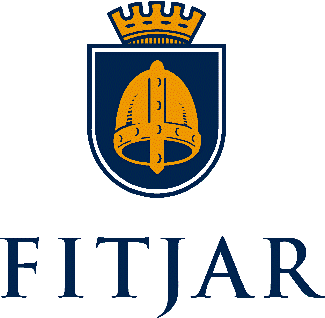 TILVISING TIL PP-TENESTA – ELEV Unnateke offentlegheit: Offl. § 13, jf. Fvl. § 13.1.1. Har de vore i kontakt med andre instansar (skulehelseteneste/fastlege/BUP/barneverntenesta eller andre)? Eventuelle rapportar kan leggjast ved tilvisinga. Opplysningar om eleven Personopplysningar Fødselsdato                    Fornamn, mellomnamn                        Etternamn    Adresse                                            Postnummer                     Poststad Nasjonalitet                                      Morsmål Kjønn:                             Kven bur eleven hos?   Begge foreldra    Gut                                                                    Mor                    Jente                                                                 Far                                                                                             Fosterheim                                                                                  Anna                       _________________  Foreldre Personopplysningar om forelder 1 Fornamn, mellomnamn                                                           Etternamn  Adresse                                             Postnummer                  Poststad Telefon Trong for tolk? Ja         Nei                  Språk: Personopplysningar om forelder 2 Fornamn, mellomnamn                                                          Etternamn Adresse                                             Postnummer                 Poststad Telefon Trong for tolk?  Ja       Nei                   Språk: Skule Skule                                                                 Telefon Kontaktlærar                                                       Telefon Har PP-tenesta vore konsultert før tilvising?           Ja          Nei    Eventuelt kven? Kven tok initiativ til tilvisinga? Opplysningar frå skule Vedlegg:     Pedagogisk rapport (obligatorisk ved fyrste gongs tilvising)     Årsrapport (ved re-tilvising)     Karakterutskrift (ungdomsskule)     Anna _______________________ Kva ynskjer skulen at PP-tenesta skal gjera?     Sakkunnig vurdering § 5-1 (spesialundervisning)       Sakkunnig vurdering § 5-1 (logoped)     Anna___________________________ Underskrift frå skule Stad                                                                  Dato Underskrift kontaktlærar Stad                                                                   Dato Underskrift rektor Samtykke til tilvisinga frå foreldra Tilvisinga må signerast av begge partar ved delt foreldreansvar Stad                                                                Dato Underskrift forelder 1 Stad                                                                Dato Underskrift forelder 2 Stad                                                                Dato Elev over 15 år Opplysningar frå foreldre Opplysningar frå foreldre er frivillig og skal fyllast ut av foreldra sjølve. Gje ei kort skildring av eleven sine sterke sider: Gje ei kort skildring av eleven sine vanskar: Er det merknader til eleven si utvikling? (fødsel, språk, motorikk, temperament, sjukdom/skader, livshendingar)? Er syn/høyrsel undersøkt? Fungerer synet normalt?                                       Fungerer høyrsel normalt?       Ja                                                                        Ja        Nei                                                                      Nei Merknader:___________________                       Merknader:___________________________ Samtykke til samarbeid med    Skulehelsetenesta    Barneverntenesta    Fastlege/BUP/Habiliteringstenesta    Andre________________________ Samtykket må signerast av begge foreldra ved delt foreldreansvar Stad                                                                      Dato Underskrift forelder 1 Stad                                                                      Dato Underskrift forelder 2 Stad                                                                       Dato Elev over 15 år Dette samtykket kan ein endra eller trekkja attende 